Unit 2 Lesson 3: Setting the Table1 Notice and Wonder: A Table (Warm up)Student Task StatementWhat do you notice? What do you wonder?2 Complete the TableStudent Task StatementComplete the table so that each pair of numbers makes the equation true. 3 Card Sort: Tables, Equations, and SituationsStudent Task StatementTake turns with your partner to match a table, a situation, and an equation. On your turn, you only need to talk about two cards, but eventually all the cards will be sorted into groups of 3 cards.For each match that you find, explain to your partner how you know it’s a match. Ask your partner if they agree with your thinking.For each match that your partner finds, listen carefully to their explanation. If you disagree, discuss your thinking and work to reach an agreement.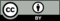 © CC BY 2019 by Illustrative Mathematics®06192124181036100596351204524-32